Weekly Overview for Class Year 2 w/c 25th January 2021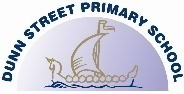 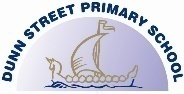 Weekly Overview for Class Year 2 w/c 25th January 2021Weekly Overview for Class Year 2 w/c 25th January 2021Weekly Overview for Class Year 2 w/c 25th January 2021DayEnglishMathematicsCurriculumPlease send at least two pieces of work a day to me at kclough@dunnstreet.s-tyneside.sch.uk to receive your sticker for your chart.Remember to log in to Lexia, TimesTableRockstars and Purple Mash for additional learning.Googlemeet @ 10.30amPlease send at least two pieces of work a day to me at kclough@dunnstreet.s-tyneside.sch.uk to receive your sticker for your chart.Remember to log in to Lexia, TimesTableRockstars and Purple Mash for additional learning.Googlemeet @ 10.30amPlease send at least two pieces of work a day to me at kclough@dunnstreet.s-tyneside.sch.uk to receive your sticker for your chart.Remember to log in to Lexia, TimesTableRockstars and Purple Mash for additional learning.Googlemeet @ 10.30amPlease send at least two pieces of work a day to me at kclough@dunnstreet.s-tyneside.sch.uk to receive your sticker for your chart.Remember to log in to Lexia, TimesTableRockstars and Purple Mash for additional learning.Googlemeet @ 10.30amMondayText: The Elves and the ShoemakerLearning Objective: To write a prediction based on what has been read. Learning Objective: To apply knowledge of number bonds. P.ELearning Objective: To complete P.E challenges.  MondayText: The Elves and the ShoemakerActivity: The Elves and the ShoemakerRead page 1 – 4 or watch the videoWrite a prediction about what will happen next. Who has stitched the shoes and why?Activity: Watch: https://classroom.thenational.academy/lessons/to-apply-knowledge-of-number-bonds-c4v6ccComplete the activities throughout the lesson and complete the final questions. Additional Activity Expectation:  Complete the activity in your paper pack. Activity: Eating healthy keeps our body healthy but we must also look after the strength of our body and our mind. Watchhttps://dunnstreetprimary.co.uk/whole-school-pe-challenges-1-7/Try as many challenges as you can amd send Mrs Clough some photos. MondayText: The Elves and the ShoemakerExpectation: Write at least two sentences.Include conjunctions ‘and’Activity: Watch: https://classroom.thenational.academy/lessons/to-apply-knowledge-of-number-bonds-c4v6ccComplete the activities throughout the lesson and complete the final questions. Additional Activity Expectation:  Complete the activity in your paper pack. Activity: Eating healthy keeps our body healthy but we must also look after the strength of our body and our mind. Watchhttps://dunnstreetprimary.co.uk/whole-school-pe-challenges-1-7/Try as many challenges as you can amd send Mrs Clough some photos. MondayText: The Elves and the ShoemakerSpellings: Learn your spellings – ready for a test on Friday. Activity: Watch: https://classroom.thenational.academy/lessons/to-apply-knowledge-of-number-bonds-c4v6ccComplete the activities throughout the lesson and complete the final questions. Additional Activity Expectation:  Complete the activity in your paper pack. Activity: Eating healthy keeps our body healthy but we must also look after the strength of our body and our mind. Watchhttps://dunnstreetprimary.co.uk/whole-school-pe-challenges-1-7/Try as many challenges as you can amd send Mrs Clough some photos. TuesdayLearning Objective: To understand word meanings.Learning Objective: To subtract two-digit numbers and ones. ART/DESIGN AND TECHNOLOGYLearning Objective: To design and make (if possible) a pair of shoes.TuesdayActivity:Read pages 5 – 14 or watch videorich   beautiful  leather   customers  surpriseWhat do these words mean?Can you write a sentence to include each word. Remember your ‘HIGH FIVE’ sentences. Activity: Watch:https://classroom.thenational.academy/lessons/to-subtract-two-digit-numbers-and-ones-65h62cComplete the activities throughout the lesson and complete the final questions.Additional Activity Expectation:  Complete the activity in your paper pack. Activity:The Elves have made some fantastic shoes for the Shoemaker. Can you design and make your very own using equipment you have in the house?Remember to label what you are going to use. *You can also use PurpleMash (2Paint) to create your shoes once you’ve designed them. There is a design sheet in your paper pack. TuesdayExpectation:Complete all the sentences.Ringmasters/Clowns: Include exclamation mark.Challenge: Can you write a question?Jugglers/Firebreathers:HIGH FIVE sentencesActivity: Watch:https://classroom.thenational.academy/lessons/to-subtract-two-digit-numbers-and-ones-65h62cComplete the activities throughout the lesson and complete the final questions.Additional Activity Expectation:  Complete the activity in your paper pack. Activity:The Elves have made some fantastic shoes for the Shoemaker. Can you design and make your very own using equipment you have in the house?Remember to label what you are going to use. *You can also use PurpleMash (2Paint) to create your shoes once you’ve designed them. There is a design sheet in your paper pack. TuesdaySpellings: Learn your spellings – Write sentences including your spellings.Activity: Watch:https://classroom.thenational.academy/lessons/to-subtract-two-digit-numbers-and-ones-65h62cComplete the activities throughout the lesson and complete the final questions.Additional Activity Expectation:  Complete the activity in your paper pack. Activity:The Elves have made some fantastic shoes for the Shoemaker. Can you design and make your very own using equipment you have in the house?Remember to label what you are going to use. *You can also use PurpleMash (2Paint) to create your shoes once you’ve designed them. There is a design sheet in your paper pack. WednesdayLearning Objective: To explain their understanding of what is read and make inferences. Learning Objective: To subtract two digit numbers and ones with regrouping. ICTLearning Objective: To use 2animate on Purple Mash.   WednesdayActivity:Read pages 14 – end or watch videoAnswer the questions in full sentences. Activity: Watch:https://classroom.thenational.academy/lessons/to-subtract-two-digit-numbers-and-ones-with-regrouping-6gwparComplete the activities throughout the lesson and complete the final questions.Additional Activity Expectation:  Complete the activity in your paper pack. Activity: Login to PurpleMashClick on 2do’s.Can you create your own animation of ‘The Elves and the Shoemaker’If you don’t have internet access, use the sheet in your pack to create your own storyboard of pictures. WednesdayExpectation:Remember your ‘HIGH FIVE’ Sentences. Activity: Watch:https://classroom.thenational.academy/lessons/to-subtract-two-digit-numbers-and-ones-with-regrouping-6gwparComplete the activities throughout the lesson and complete the final questions.Additional Activity Expectation:  Complete the activity in your paper pack. Activity: Login to PurpleMashClick on 2do’s.Can you create your own animation of ‘The Elves and the Shoemaker’If you don’t have internet access, use the sheet in your pack to create your own storyboard of pictures. WednesdaySpellings: Learn your spellings – Write silly sentences including your spellings. Activity: Watch:https://classroom.thenational.academy/lessons/to-subtract-two-digit-numbers-and-ones-with-regrouping-6gwparComplete the activities throughout the lesson and complete the final questions.Additional Activity Expectation:  Complete the activity in your paper pack. Activity: Login to PurpleMashClick on 2do’s.Can you create your own animation of ‘The Elves and the Shoemaker’If you don’t have internet access, use the sheet in your pack to create your own storyboard of pictures. ThursdayLearning Objective: To write a character profile.  Learning Objective: To solve word problems.PSHCELearning Objective: To keep our minds healthy. ThursdayThink about the Shoemaker.Describe what he looks like using expanded noun phrases.Describe his job.  Activity: Watch:https://classroom.thenational.academy/lessons/to-solve-word-problems-6ru3ecComplete the activities throughout the lesson and complete the final questions.Additional Activity Expectation:  Complete the activity in your paper pack. Activity:https://www.youtube.com/watch?v=6u5QoqgtT9wEnjoy the story of Little Red Riding Hood whilst doing yoga. ThursdayExpectation:Ringmasters and Clowns: Include:andbecauseexclamation markHIGH FIVE sentencesJugglers and Firebreathers:Capital letterFull stopFinger spacesActivity: Watch:https://classroom.thenational.academy/lessons/to-solve-word-problems-6ru3ecComplete the activities throughout the lesson and complete the final questions.Additional Activity Expectation:  Complete the activity in your paper pack. Activity:https://www.youtube.com/watch?v=6u5QoqgtT9wEnjoy the story of Little Red Riding Hood whilst doing yoga. ThursdaySpellings: Learn your spellings – Write questions including your spellings. Activity: Watch:https://classroom.thenational.academy/lessons/to-solve-word-problems-6ru3ecComplete the activities throughout the lesson and complete the final questions.Additional Activity Expectation:  Complete the activity in your paper pack. Activity:https://www.youtube.com/watch?v=6u5QoqgtT9wEnjoy the story of Little Red Riding Hood whilst doing yoga. FridayLearning Objective: To retell the story of The Elves and the Shoemaker.Learning Objective: To solve problems in context using addition and subtraction. MUSICLearning Objective: To learn a song off by heart.  FridayActivity:Activity:Read the book again/Watch the videos.What happened?Can you retell the story in your own words using the sentence starters on the sheet.Activity: Watch:https://classroom.thenational.academy/lessons/to-solve-problems-in-context-using-addition-and-subtraction-part-1-6hjpacComplete the activities throughout the lesson and complete the final questions.Additional Activity Expectation:  Complete the activity in your paper pack. Activity: https://www.dropbox.com/s/u9a5390f5a9ubyx/Rockin%27%20All%20Over%20the%20World%20Vocals.mp4?dl=0Listen to the fantastic Mr Miller.Join in and sing our song ‘Rockin all over the world’.Extra Activity: Watch the Pantomime all about ‘The Elves and the Shoemaker’https://www.bbc.co.uk/iplayer/episode/b05q24r5/cbeebies-presents-stage-shows-the-elves-and-the-shoemaker-a-cbeebies-balletGOOGLE GOLDEN TIME @2.30PMFridayExpectation:Ringmasters and Clowns:-Use the sentence stems-HIGH FIVE Sentences-Exclamation marks-Expanded noun phrasesJugglers and Firebreathers:-Use the sentence stems-HIGH FIVE Sentences-AdjectivesActivity: Watch:https://classroom.thenational.academy/lessons/to-solve-problems-in-context-using-addition-and-subtraction-part-1-6hjpacComplete the activities throughout the lesson and complete the final questions.Additional Activity Expectation:  Complete the activity in your paper pack. Activity: https://www.dropbox.com/s/u9a5390f5a9ubyx/Rockin%27%20All%20Over%20the%20World%20Vocals.mp4?dl=0Listen to the fantastic Mr Miller.Join in and sing our song ‘Rockin all over the world’.Extra Activity: Watch the Pantomime all about ‘The Elves and the Shoemaker’https://www.bbc.co.uk/iplayer/episode/b05q24r5/cbeebies-presents-stage-shows-the-elves-and-the-shoemaker-a-cbeebies-balletGOOGLE GOLDEN TIME @2.30PMFridaySpellings: Get ready for your spelling test – watch the ‘Spelling Test’ video on the website or Google classroom.Activity: Watch:https://classroom.thenational.academy/lessons/to-solve-problems-in-context-using-addition-and-subtraction-part-1-6hjpacComplete the activities throughout the lesson and complete the final questions.Additional Activity Expectation:  Complete the activity in your paper pack. Activity: https://www.dropbox.com/s/u9a5390f5a9ubyx/Rockin%27%20All%20Over%20the%20World%20Vocals.mp4?dl=0Listen to the fantastic Mr Miller.Join in and sing our song ‘Rockin all over the world’.Extra Activity: Watch the Pantomime all about ‘The Elves and the Shoemaker’https://www.bbc.co.uk/iplayer/episode/b05q24r5/cbeebies-presents-stage-shows-the-elves-and-the-shoemaker-a-cbeebies-balletGOOGLE GOLDEN TIME @2.30PM